Vacances d’automne 2022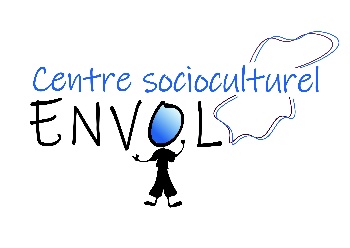 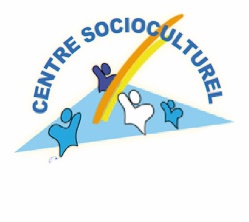 FICHE DE RESERVATION – places limitéesFiche à retourner  Selon les modalités du règlement intérieur.(Passé ce délai, votre enfant sera accepté sous réserve de places disponibles)Pour organiser au mieux le fonctionnement du service, il est indispensable de réserver une place pour votre ou vos enfant(s) dès à présent au Centre Socioculturel.Attention, le règlement des factures doit être à jour pour toute nouvelle réservation.TOUTE RESERVATION SERA FACTUREE (sauf absence sur justificatif) et un acompte de 50% sera exigé.Lundi 24 octobre, sortie au bowling pour les 6-11 ans, départ à 9hJeudi 27 octobre, sortie à Nautilis pour les 3-6 ans (n’oubliez pas le maillot de bain !!!), départ à 9hJe soussigné(e), M, Mme ……………………………………………………………………………….  Responsable légal de l’enfant………………………………..…………………………………..…….., certifie avoir pris connaissance des conditions particulières liées à la réservation réserve 1 (des) places(s) pour mon (mes) enfant (s) aux périodes cochées ci-dessus.m’engage à régler le solde de la facturation correspondante.										DATE ET SIGNATURE ACCUEILDE LOISIRSJournéematinAprès-midirepasnavette associative (préciser activité, lieu & Horaire)navette matin/soirLundi 24 OCTOBRE 3/6m        sLundi 24 OCTOBRE 6/11m        sMardi 25  OCTOBREm        sMercredi 26  OCTOBREm        sJEUDI 27 OCTOBRE 3/6m        sJEUDI 27 OCTOBRE 6/11m        sVendredi 28  OCTOBREm        sLundi 31 octobrem        sMardi 01 NOVEMBREm        sMercredi 02 NOVEMBREm        sJeudi 03 NOVEMBRE 3/6m        sVendredi 04 NOVEMBREm        sTOTAL